  MADONAS NOVADA PAŠVALDĪBA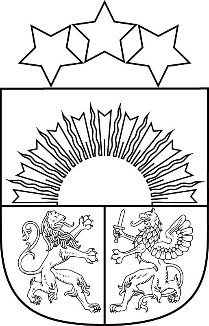 Reģ. Nr. 90000054572Saieta laukums 1, Madona, Madonas novads, LV-4801 t. 64860090, e-pasts: pasts@madona.lv ___________________________________________________________________________MADONAS NOVADA PAŠVALDĪBAS DOMESLĒMUMSMadonā2022. gada 24. maijā				            				Nr.281   					                                                  	 (protokols Nr. 12, 19. p.)Par nekustamā īpašuma “Subras lauks”, Mārcienas pagasts, Madonas novads, atsavināšanu, rīkojot izsoliMadonas novada pašvaldībā 26.11.2020. domes sēdē tika pieņemts lēmums Nr.501 (protokols Nr.25,9.p.)” Par no pašvaldības nekustamā īpašuma „Kalna Subra”, ar kadastra apzīmējumu 70740020009 Mārcienas pagasts Madonas novads, zemes vienības ar kadastra apzīmējumu 70740020063 atdalīšanu un nodošanu atsavināšanai”.Saskaņā ar Mārcienas pagasta zemesgrāmatas nodalījumu Nr.100000622574  nekustamais īpašums “Subras lauks”, Mārcienas pagasts, Madonas novads, ar kadastra numuru 7074 002 0092 sastāv no zemes vienības ar kadastra apzīmējumu 7074 002 0063 5,3 ha platībā. Lietu tiesības, kas apgrūtina nekustamo īpašumu: -atzīme - aizsargjoslas teritorija ap valsts ģeodēzisko atbalsta punktu.Ir veikta nekustamā īpašuma novērtēšana. Atbilstoši sertificēta vērtētāja SIA „Liniko” (Latvijas Īpašumu Vērtētāju asociācijas profesionālās kvalifikācijas sertifikāts Nr.131) 2022.gada 1.aprīļa novērtējumam, nekustamā īpašuma tirgus vērtība noteikta – EUR 18 800,00 (astoņpadsmit tūkstoši astoņi simti euro, 00 centi). Par nekustamā īpašuma novērtēšanu Madonas novada pašvaldība ir veikusi pakalpojuma apmaksu EUR 150,00 apmērā.Saskaņā ar „Publiskas personas mantas atsavināšanas likuma” 47.pantu „publiskas personas mantas atsavināšanā iegūtos līdzekļus pēc atsavināšanas izdevumu segšanas ieskaita attiecīgas publiskās personas budžetā. Atsavināšanas izdevumu apmēru nosaka MK noteikumu paredzētajā kārtībā”.Pamatojoties uz likuma “Par pašvaldībām” 21.panta pirmās daļas septiņpadsmito punktu, kas nosaka, ka “tikai pašvaldības domes var lemt par pašvaldības nekustamā īpašuma atsavināšanu” un “Publiskās personas mantas atsavināšanas likuma” 4.panta pirmo daļu, kas nosaka, ka “atsavinātas publiskas personas mantas atsavināšanu var ierosināt, ja tā nav nepieciešama publiskai personai vai tās iestādēm to funkciju nodrošināšanai”, kā arī tā paša likuma 8.panta otro daļu, kas nosaka, ka paredzētā atsavinātas publiskas personas nekustamā īpašuma novērtēšanu organizē attiecīgās atsavinātās publiskās personas lēmējinstitūcijas kārtībā. 	Noklausījusies sniegto informāciju, ņemot vērā 17.05.2022. Uzņēmējdarbības, teritoriālo un vides jautājumu komitejas un 24.05.2022. Finanšu un attīstības komitejas atzinumu, atklāti balsojot: PAR – 16 (Agris Lungevičs, Aigars Šķēls, Aivis Masaļskis, Andris Dombrovskis, Artūrs Čačka, Artūrs Grandāns, Gatis Teilis, Gunārs Ikaunieks, Iveta Peilāne, Kaspars Udrass, Māris Olte, Rūdolfs Preiss, Sandra Maksimova, Valda Kļaviņa, Vita Robalte, Zigfrīds Gora), PRET – NAV, ATTURAS –  NAV, Madonas novada pašvaldības dome NOLEMJ:Atsavināt nekustamo īpašumu “Subras lauks”, Mārcienas pagasts, Madonas novads, ar kadastra numuru 7074 002 0092, pārdodot to mutiskā izsolē ar augšupejošu soli.Noteikt nekustamā īpašuma “Subras lauks”, Mārcienas pagasts, Madonas novads, nosacīto cenu- izsoles sākumcenu EUR 19 000,00 (deviņpadsmit tūkstoši euro, 00 centi).Apstiprināt nekustamā īpašuma “Subras lauks”, Mārcienas pagasts, Madonas novads, izsoles noteikumus (izsoles noteikumi pielikumā).Uzdot pašvaldības īpašuma iznomāšanas un atsavināšanas izsoļu komisijai organizēt nekustamā īpašuma izsoli.Kontroli par lēmuma izpildi uzdot pašvaldības izpilddirektoram U.Fjodorovam.Pielikumā: Izsoles noteikumi. Saskaņā ar Administratīvā procesa likuma 188.panta pirmo daļu, lēmumu var pārsūdzēt viena mēneša laikā no lēmuma spēkā stāšanās dienas Administratīvajā rajona tiesā.Saskaņā ar Administratīvā procesa likuma 70.panta pirmo daļu, lēmums stājas spēkā ar brīdi, kad tas paziņots adresātam.Domes priekšsēdētājs				A.LungevičsČačka 28080793